О согласовании проектов ФОП ООО, ФОП СОО,  проектов учебных планов и годового календарного учебного графика на 2023-2024 учебный годВ соответствии с п. 6 ч. 3 ст.28 Закона № 273-ФЗ «Об образовании в Российской Федерации», на основании: приказа Минпросвещения России от 31.05.2021 № 286 «Об утверждении федерального государственного образовательного стандарта начального общего образования»; приказа Минпросвещения России от 31.05.2021 № 287 «Об утверждении федерального государственного образовательного стандарта основного общего образования»; Приказа Министерства просвещения РФ от 22.03.2021 № 115 «Об утверждении Порядка организации и осуществления образовательной деятельности по основным образовательным программам – образовательным программам начального общего, основного общего и среднего общего образования»; Приказа Министерства просвещения Российской Федерации от 30 сентября 2022 г. N 874 "Об утверждении Порядка разработки и утверждения федеральных основных общеобразовательных программ" (зарегистрирован в Минюсте России 02.11.2022, N 70809); Приказа Министерства просвещения Российской Федерации от 23 ноября 2022 г. N1014 "Об утверждении федеральной образовательной программы среднего общего образования" (зарегистрирован в Минюсте России 22.12.2022, N 71763); Приказ Министерства просвещения РФ от 05.12.2022 № 1053 «О внесении изменений в Порядок организации и осуществления образовательной деятельности по основным образовательным программам – образовательным программам начального общего, основного общего и среднего общего образования, утвержденного приказом  Министерства просвещения РФ от 22.03.2021 № 115»; Устава ГБОУ БКК ПФО им. А.В.Доставалова, и решения Педагогического совета кадетского корпуса №7 от 28.03.2023г. П Р И К А З Ы В А Ю: Принять к рассмотрению проект Федеральной образовательной программы основного общего образования ГБОУ БКК ПФО им. А.В.Доставалова в новой редакции (приложение 1);Принять к рассмотрению Проект федеральной  образовательной программы среднего общего образования ГБОУ БКК ПФО им. А.В.Доставалова в новой редакции (приложение 2); Экспертной группе подготовить для введения в действие с 1 сентября 2023 года федеральную образовательную программу основного общего образования ГБОУ БКК ПФО им. А.В.Доставалова в новой редакции (приложение 1).Экспертной группе подготовить для введения в действие с 1 сентября 2023 года федеральнуюобразовательную программу среднего общего образования ГБОУ БКК ПФО им. А.В.Доставалова в новой редакции (приложение 2).Принять к рассмотрению проекта учебного плана основного общего образования ГБОУ БКК ПФО им. А.В. Доставалова на 2023-2024 учебный год. (приложение 3).Принять к рассмотрению проекта учебного общего образования ГБОУ БКК ПФО им. А.В. Доставалова на 2023-2024 учебный год. (приложение 4).Принять к рассмотрению проекта Годового календарного учебного графика на 2023-2024 учебный год. (Приложение 5).Инженеру программисту Микушеву П.В. разместить копию Проекта федеральной образовательной программы основного, среднего общего образования в новой редакции на официальном сайте ГБОУ БКК ПФО им. А.В. Доставалова.Контроль исполнения настоящего приказа возложить на заместителя директора по учебно-воспитательной работе Мамбеткуловой Г.К.Директор				                  	 Медведев А.С.С приказом ознакомлены: Зам.директора по УВР							Мамбеткулова Г.К.Инженер-программист							Микушев П.В.,Волга буйы федераль округыныҢРƏсƏй геройы А.В. Доставалов исемендƏге дƏYлƏт бюджет  Башkорт КАДЕТ корпусыдƟЙƟм белем биреY учреждениеhы 453204, Ишембай kалаhы, Мичурин урамы, 13Тел. /факс (34794) 3-27-05; 3-27-21E-mail:   bkkpfo@bk.ruwww.bkkpfo.ru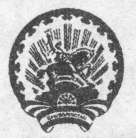 ГОСУДАРСТВЕННОЕ БЮДЖЕТНОЕ ОБЩЕОБРАЗОВАТЕЛЬНОЕ УЧРЕЖДЕНИЕ БАШКИРСКИЙ КАДЕТСКИЙ КОРПУС ПРИВОЛЖСКОГО ФЕДЕРАЛЬНОГО ОКРУГАИМЕНИ ГЕРОЯ РОССИИ А.В.ДОСТАВАЛОВА(ГБОУ БКК ПФО ИМ. А.В.ДОСТАВАЛОВА )Мичурина  ул., д. 13, г. Ишимбай,  Республика Башкортостан, 453204Тел. /факс (34794) 3-27-05; 3-27-21E-mail:   bkkpfo@bk.ruwww.bkkpfo.ruОКПО 31228240,  ОГРН 1020201775395,  ИНН/КПП 0261004289/026101001ОКПО 31228240,  ОГРН 1020201775395,  ИНН/КПП 0261004289/026101001ОКПО 31228240,  ОГРН 1020201775395,  ИНН/КПП 0261004289/026101001БОЙОРОkПРИКАЗ04 апрель 2023г.№16004 апреля 2023г.Ишембайk.г. Ишимбай